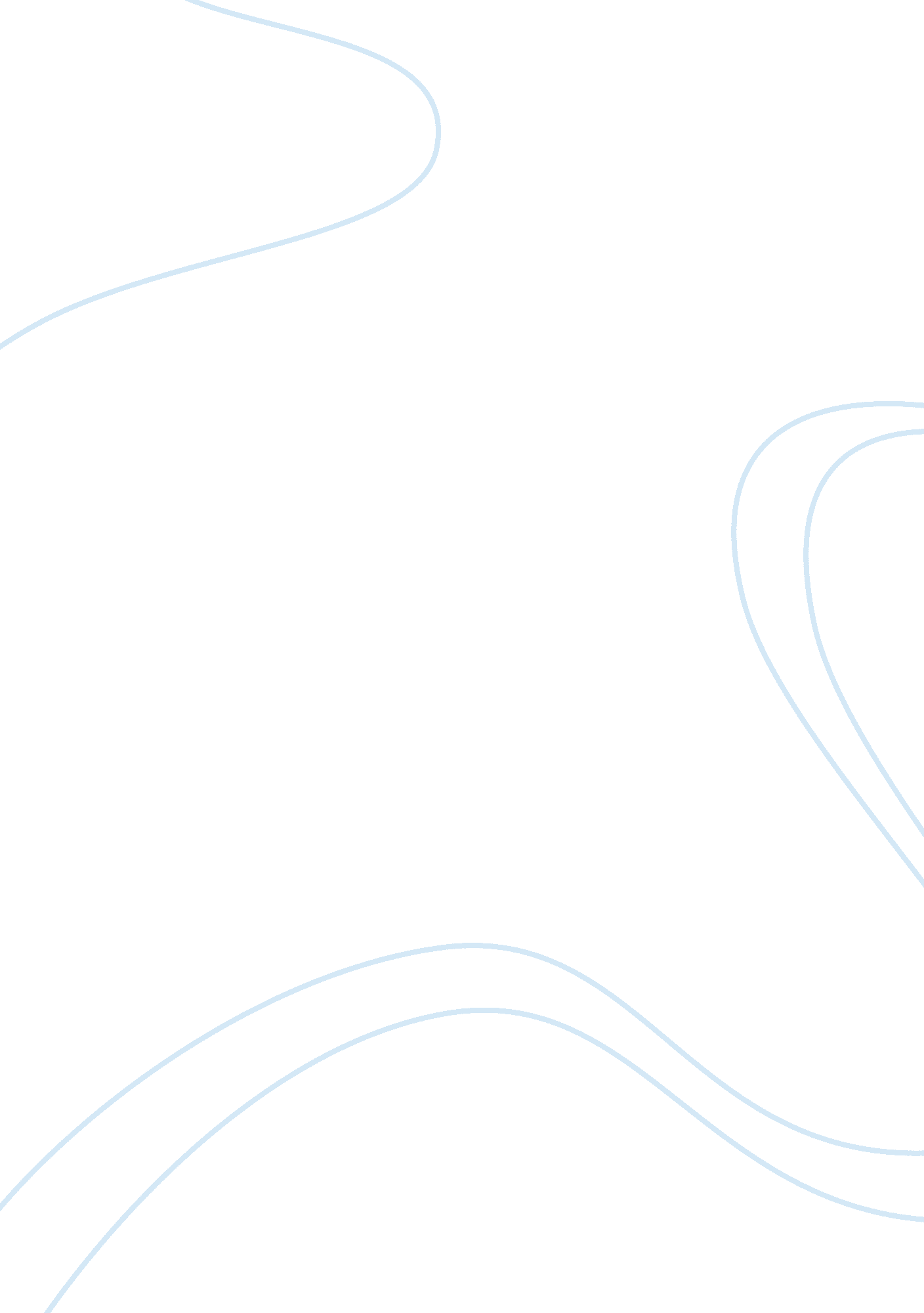 Technology impact on family timeFamily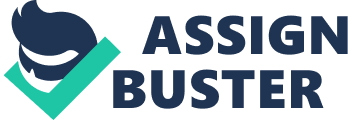 The impact oftechnologyonfamilytime Nowadays technology is a part of our real life because most people have the same need that is the convenience. Although technology can provide and serve many functions and applications that support the human need but it also has an impact to our real life as well. The impact of Technology to our real life is time on family. Three technologies that have impact to family are computer, Mobile Phone, and Tablet. The static of tablet sales in U. S. on year 2011 from NPD Group they said “ U. S. Tablet Sales excluding Apple Exceed 1. Million Units in First Months of 2011”, 1 this is in one country, that mean tablet is a new technology which every people attend. Tablet is a device that suitable for individual person because it easy to take and easy for do a business, but if you use it in your family. You will concentrate only your tablet not attends to member in your family. The effect of this situation will decrease time and relationship on family. Therefore, if you are in the family you must use that device to make your family enjoy together or don’t use its. However, most of family still attend to tablet by doesn’t think about impacted on family time and relationship. On the other hand technology still has another device that can makes family time increasingly. Causes of computer applications are positive affected on family time. From past to present, there are many types of computer such as “ Super Computer”, “ Computer PC”, and “ Computer Notebook”. Computer has an evolution of itself as you can see a new generation of computer has smaller size than the old computer. Even though new computer has smaller size, but functions and applications of it’s not small like size. It can do and serve many things by using functions and applications such as do transaction online, Facebook, E-mail, learning, or playing game. Due to this example, the article of Washington State University, Vancouver examines the perceived effect of computers on family time and relationships. The result said (89% perceived that the computer impacted their family relationships, 45% mostly positive impact; 24% mixed impact and 20% mostly negative impact). 2 From this article, Computer has positive impact more than negative impact. That means applications of computer not effect on family time and relationship. Communicationby using mobile phone was cause on family time. The main function of mobile phone is used for communicate between 2 people. Because of mobile phone used for communicate and also support many functions like computer to make communicate easily. Things that new generation mobile phone can do more than old generation mobile phone is communicated by typing and video calling. This function is appropriate very much for communicate, so in part of family. Mobile phone was caused to makes family more talking, even though they can’t see or meet together in the house. To sum up, technology was caused on family time very much, because it has an advantage and disadvantage inside itself. it has an evolution all the time in term of components or applications. Therefore every family should learn and select the advantage of each technology such as use computer and tablet for learning more than playing game, or use mobile phone for participate and communicate in family more than chat to friend. If your family can do like the example your family will gain more time and reduce impact on family. -------------------------------------------------------------------------------------------------------------------------------------- Reference 1 U. S. Tablet Sales excluding Apple Exceed 1. 2 Million Units in First Months of 2011: < https://www. npd. com/wps/portal/npd/us/news/pressreleases/pr_111122b> 2Jane D. Lanigan, Washington State University, Vancouver < http://familyscienceassociation. org/archived%20journal%20articles/FSR_vol14_2008/2Jane_Lanigan. pdf> 